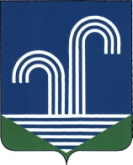 СОВЕТ БРАТКОВСКОГО СЕЛЬСКОГО ПОСЕЛЕНИЯКОРЕНОВСКОГО РАЙОНАРЕШЕНИЕот 23 июня 2020 года									№ 58с. БратковскоеО внесении изменений в решение  Совета Братковского сельского поселения Кореновского района от 10 декабря 2019 года № 20 «О бюджете Братковского сельского поселения Кореновского района на 2020 год» (с изменениями от 20 января 2020 г. №40, от 29 апреля №50)Совет Братковского сельского поселения Кореновского района р е ш и л:1.Внести в решение Совета Братковского сельского поселения Кореновского района от 10 декабря 2019 года № 20 «О бюджете Братковского сельского поселения Кореновского района на 2020 год» (с изменениями от 20 января 2020 г. №40, от 29 апреля 2020 г. №50 ) следующие изменения и дополнения:1.1.Пункт 1 подпункты 1,2,9  изложить в следующей редакции:«1. Утвердить основные характеристики бюджета Братковского сельского поселения Кореновского района (далее по тексту – местный бюджет) на 2020 год:1) общий объем доходов в сумме 16774,0 тыс. рублей;2) общий объем расходов в сумме 17015,1 тыс. рублей;9) дефицит местного бюджета в сумме 241,1 тыс. рублей.Утвердить источники внутреннего финансирования дефицита бюджета поселения, перечень статей и видов источников финансирования дефицита бюджета на 2020 год согласно приложению 6 к настоящему решению.2. Приложение № 3 изложить в новой редакции (приложение № 1);3. Приложение №4 изложить в новой редакции (приложение № 2);4. Приложение № 5 изложить в новой редакции (приложение № 3);5. Приложение № 6 изложить в новой редакции (приложение № 4);6. Приложение № 7 изложить в новой редакции (приложение № 5)7. Приложение № 8 изложить в новой редакции (приложение № 6)8. Настоящее решение подлежит официальному опубликованию и размещению на официальном сайте Братковского сельского поселения Кореновского района в информационно-телекоммуникационной сети «Интернет». 9. Решение вступает в силу после его опубликования.Глава Братковскогосельского поселенияКореновского района								А.В. ДемченкоПРИЛОЖЕНИЕ № 1к решению Совета Братковскогосельского поселенияКореновского районаот 23.06.2020 №58ПРИЛОЖЕНИЕ № 3к решению Совета Братковскогосельского поселенияКореновского районаот 10.12.2019 №20Объем поступлений доходов в местный бюджет на 2020 год (тыс. рублей)* В части доходов, зачисляемых в местный бюджетНачальник финансового отдела администрации Братковскогосельского поселения		Л.А. НауменкоПРИЛОЖЕНИЕ № 2к решению Совета Братковскогосельского поселенияКореновского районаот 23.06.2020 №58ПРИЛОЖЕНИЕ № 4к решению Совета Братковскогосельского поселенияКореновского районаот 10.12. 2019 №20РАСПРЕДЕЛЕНИЕбюджетных ассигнований местного бюджета по разделам и подразделам классификации расходов бюджетов на 2020 год (тыс.рублей)Начальник финансового отдела администрации Братковского сельского поселения Кореновского района 							      Л.А. НауменкоПРИЛОЖЕНИЕ № 3к решению Совета Братковскогосельского поселенияКореновского районаот 23.06.2020 №58ПРИЛОЖЕНИЕ № 5к решению Совета Братковскогосельского поселенияКореновского районаот 10.12. 2019 №20Распределение бюджетных ассигнованийпо целевым статьям (муниципальным программ и непрограммным направлениям деятельности), группам видов расходов классификации расходов бюджета на 2020 годтыс.руб.Начальник финансового отдела администрации Братковскогосельского поселения								Л.А. НауменкоПРИЛОЖЕНИЕ № 4к решению Совета Братковскогосельского поселенияКореновского районаот 23.06.2020 №58ПРИЛОЖЕНИЕ № 6к решению Совета Братковского   сельского поселения   Кореновского района    от 10.12. 2019 №20ВЕДОМСТВЕННАЯструктура расходов местного бюджета на 2020 год(тыс. рублей)Начальник финансового отдела администрации Братковскогосельского поселения     	                                                                       Л.А. НауменкоПРИЛОЖЕНИЕ № 5к решению Совета Братковскогосельского поселенияКореновского районаот 23.06.2020 №58ПРИЛОЖЕНИЕ № 7к решению Совета Братковскогосельского поселенияКореновского районаот 10.12.2019 №20Источники внутреннего финансирования дефицита  местного бюджета на 2020 год										(тыс. рублей)Начальник финансового отдела администрации Братковскогосельского поселения							Л.А. НауменкоПРИЛОЖЕНИЕ № 6к решению Совета Братковскогосельского поселенияКореновского районаот 23.06.2020 №58   ПРИЛОЖЕНИЕ № 8к решению Совета Братковскогосельского поселенияКореновского районаот 10.12. 2019 №20Программа муниципальных внутренних заимствований Администрации Братковского сельского поселения Кореновского района на 2020 год(тыс. рублей)Начальник финансового отдела					Л.А. НауменкоКод Наименование групп, подгрупп, статей, подстатей, элементов, программ (подпрограмм), кодов экономической классификации доходовСуммаКод Наименование групп, подгрупп, статей, подстатей, элементов, программ (подпрограмм), кодов экономической классификации доходовСумма1 00 00000 00 0000 000Налоговые и неналоговые доходы8536,51 01 02000 01 0000 110 Налог на доходы физических лиц*2347,01 05 03000 01 0000 110Единый сельскохозяйственный налог*594,31 03 02230 01 0000 110,1 03 02240 01 0000 110,1 03 02250 01 0000 110,1 03 02260 01 0000 110Доходы от уплаты акцизов на автомобильный и прямогонный  бензин  дизельное топливо, моторные масла для дизельных и (или) карбюраторных(инжекторных) двигателей, подлежащие распределению между бюджетами субъектов Российской Федерации и местными бюджетами с учетом установленных дифференцированных нормативов отчислений в местные бюджеты1209,21 06 01030 10 0000 110Налог на имущество физических лиц, взимаемый по ставкам, применяемым к объектам налогообложения, расположенным в границах поселений*232,01 06 06033 10 0000 1101 06 06043 10 0000 110Земельный налог*                                      1600,02500,01 11 05035 10 0000 120Доходы от сдачи в аренду имущества, находящегося в оперативном управлении органов управления сельских поселений*46,0  1 13 01995 10 0000 130Прочие доходы от оказания платных услуг (работ) получателями средств бюджетов сельских поселений                                                        8,02 00 00000 00 0000 0002 00 00000 00 0000 000БЕЗВОЗМЕЗДНЫЕ ПОСТУПЛЕНИЯ8237,52 02 00000 00 0000 0002 02 00000 00 0000 000Безвозмездные поступления от других бюджетов бюджетной системы Российской Федерации 8090,62 02 10000 00 0000 1502 02 10000 00 0000 150Дотации бюджетам субъектов Российской Федерации и муниципальных образований2405,82 02 15001 00 0000 1502 02 15001 00 0000 150Дотации на выравнивание бюджетной обеспеченности2318,92 02 15001 10 0000 1502 02 15001 10 0000 150Дотации бюджетам сельских поселений на выравнивание бюджетной обеспеченности2318,92 02 16001 10 0000 1502 02 16001 10 0000 150Дотации бюджетам сельских поселений на выравнивание бюджетной обеспеченности из бюджетов муниципальных районов86,92 02 29999 10 0000 1502 02 29999 10 0000 150Прочие субсидии бюджетам сельских поселений2174,72 02 25299 10 0000 1502 02 25299 10 0000 150Субсидии бюджетам сельских поселений на обустройство и восстановление воинских захоронений, находящихся в государственной собственности144,02 02 30000 00 0000 1502 02 30000 00 0000 150Субвенции бюджетам субъектов Российской федерации216,12 02 30000 10 0000 1502 02 30000 10 0000 150Субвенции бюджетам муниципальных районов на осуществление полномочий по первичному воинскому учету на территориях, где отсутствуют военные комиссариаты212,32 02 35118 00 0000 1502 02 35118 00 0000 150Субвенции бюджетам на осуществление полномочий по первичному воинскому учету на территориях, где отсутствуют военные комиссариаты212,32 02 35118 10 0000 1502 02 35118 10 0000 150Субвенции бюджетам сельских поселений на осуществление первичного воинского учета, где отсутствуют военные комиссариаты212,32 02 30024 00 0000 150 2 02 30024 00 0000 150 Субвенции местным бюджетам на выполнение передаваемых полномочий субъектов Российской Федерации3,82 02 30024 10 0000 150 2 02 30024 10 0000 150 Субвенции бюджетам сельских поселений на выполнение передаваемых полномочий субъектов Российской Федерации3,82 02 49999 10 0000 1502 02 49999 10 0000 150Прочие межбюджетные трансферты, передаваемые бюджетам сельских поселений3150,0 2 07 05030 10 0000 150Прочие безвозмездные поступления в бюджеты сельских поселенийПрочие безвозмездные поступления в бюджеты сельских поселений137,12 18 60010 10 0000 150Доходы бюджетов сельских поселений от возврата остатков субсидий, субвенций и иных межбюджетных трансфертов, имеющих целевое назначение, прошлых лет из бюджетов муниципальных районовДоходы бюджетов сельских поселений от возврата остатков субсидий, субвенций и иных межбюджетных трансфертов, имеющих целевое назначение, прошлых лет из бюджетов муниципальных районов9,8Всего доходов16774,0№ п/пНаименованиеРзПРСумма17015,1Всего расходов17015,1в том числе:1Общегосударственные вопросы01004410,8Функционирование высшего должностного лица субъекта Российской Федерации и муниципального образования0102603,6Функционирование Правительства Российской Федерации, высших исполнительных органов государственной власти субъектов Российской Федерации, местных администраций01043532,0Обеспечение деятельности финансовых, налоговых и таможенных органов и органов финансового (финансово-бюджетного) надзора010692,8Резервный фонд011110,0Другие общегосударственные вопросы0113172,42Национальная оборона 0200212,3Мобилизационная и вневойсковая подготовка0203212,33Национальная безопасность и правоохранительная деятельность030037,4Защита населения и территории от чрезвычайных ситуаций природного и техногенного характера, гражданская оборона030927,4Другие вопросы в области национальной безопасности и правоохранительной деятельности031410,04Национальная экономика04003558,4Дорожное  хозяйство (дорожные фонды)04093402,5Связь и информатика0410151,9Другие вопросы в области национальной экономики04124,05Жилищно-коммунальное хозяйство05005638,7Коммунальное хозяйство05021,0Благоустройство05034472,0Другие вопросы в области жилищно-коммунального хозяйства05051165,76Образование07005,0Молодежная политика07075,07Культура, кинематография 08003136,9Культура08013136,98Физкультура и спорт110015,0Массовый спорт110215,09Обслуживание государственного и муниципального долга13000,6Обслуживание государственного внутреннего и муниципального долга13010,6№ п\пНаименованиеЦСРВРСумма№ п\пНаименованиеЦСРВРСумма12345ВСЕГО17015,11Ведомственная целевая программа «О противодействии коррупции в Братковском сельском поселении Кореновского района  на 2020 год»21100000004,0Закупки товаров, работ и услуг для обеспечения государственных (муниципальных) нужд21100000002004,02Ведомственная целевая программа «Повышение безопасности дорожного движения на территории Братковского сельского поселения Кореновского района» на 2020 год22100S24402265,4Закупки товаров, работ и услуг для обеспечения государственных (муниципальных) нужд22100S24402002265,43Ведомственная целевая программа «Комплексные мероприятия по обеспечению первичных мер пожарной безопасности на территории Братковского сельского поселения  Кореновского района на 2020 год»23100000002,5Закупки товаров, работ и услуг для обеспечения государственных (муниципальных) нужд23100000002002,54Ведомственная  целевая программа  «Информатизация Братковского сельского поселения Кореновского района на 2020год»2410000000151,9Закупки товаров, работ и услуг для обеспечения государственных (муниципальных) нужд2410000000200151,95Ведомственная целевая программа«Поддержка малого и среднего предпринимательства в Братковском сельском поселении Кореновского района на 2020 год»25100000004,0Закупки товаров, работ и услуг для обеспечения государственных (муниципальных) нужд25100000002004,06Ведомственная целевая программа «Энергосбережение и повышение энергетической эффективности на  территории  Братковского сельского поселения Кореновского района» в 2020 году26100000001,0Закупки товаров, работ и услуг для обеспечения государственных (муниципальных) нужд26100000002001,07Ведомственная целевая программа «Обеспечение сохранности и ремонт воинских захоронений на территории Братковского сельского поселения Кореновского района» на 2020 год27100L2990150,0Закупки товаров, работ и услуг для обеспечения государственных (муниципальных) нужд27100L2990200150,08Ведомственная целевая программа «Молодежь Братковского сельского поселения Кореновского района» на 2020 год29100000005,0Закупки товаров, работ и услуг для обеспечения государственных (муниципальных) нужд29100000002005,09Ведомственная целевая программа «Ремонт уличного освещения Братковского сельского поселения Кореновского района» на 2020 год30100629803150,0Закупки товаров, работ и услуг для обеспечения государственных (муниципальных) нужд30100629802003150,010Муниципальная программа Братковского сельского поселения Кореновского района «Формирование комфортной городской среды Братковского сельского поселения Кореновского района на 2018-2024 год»3190000000152,0Закупки товаров, работ и услуг для обеспечения государственных (муниципальных) нужд3190000000200152,011Высшее должностное лицо органа местного самоуправления5020000010603,6Расходы на обеспечение функций органов местного самоуправления5020000010100603,612Обеспечение функционирования администрации Братковского сельского поселения Кореновского района51200000103446,5Расходы на выплаты персоналу государственных (муниципальных) органов51200000101003275,4Закупки товаров, работ и услуг для обеспечения государственных (муниципальных) нужд5120000010200136,1Иные бюджетные ассигнования512000001080035,013Осуществление отдельных полномочий Краснодарского края по образованию и организации деятельности административных комиссий51600601903,8Закупки товаров, работ и услуг для обеспечения государственных (муниципальных) нужд51600601902003,814Обеспечение деятельности контрольно-счетной палаты Кореновского района528000000092,8Иные межбюджетные трансферты528000000050092,815Обеспечение деятельности уполномоченного учреждения муниципального образования Кореновский район по осуществлению полномочий заказчиков Братковского сельского поселения Кореновского района на определение поставщиков (подрядчиков, исполнителей)548000000078,4Иные межбюджетные трансферты548000000050078,416Обеспечение деятельности уполномоченного органа муниципального образования Кореновский район по выполнению полномочий по внутреннему муниципальному финансовому контролю.598000000081,7Иные межбюджетные трансферты598000000050081,717Финансовое обеспечение непредвиденных расходов513000010010,0Резервный фонд администрации Братковского сельского поселения Кореновского района513000010010,0Иные бюджетные ассигнования513000010080010,018Компенсационные выплаты руководителям ТОС514000021024,0Социальное обеспечение и иные выплаты населению514000021010024,019Мероприятия по информационному обслуживанию деятельности Совета Братковского сельского поселения и администрации Братковского сельского поселения Кореновского района514000022025,0Закупки товаров, работ и услуг для обеспечения государственных (муниципальных) нужд514000022020025,020Осуществление первичного воинского учета на территориях, где отсутствуют военные комиссариаты5170051180212,3Расходы на выплаты персоналу государственных (муниципальных ) органов5170051180100212,321Мероприятия по созданию  условий для деятельности добровольных формирований населения по охране общественного порядка564000024010,0Закупки товаров, работ и услуг для обеспечения государственных (муниципальных) нужд564000024020010,022Мероприятия по землеустройству и землепользованию574000023015,0Закупки товаров, работ и услуг для обеспечения государственных (муниципальных) нужд574000023020015,023Расходы на оценку недвижимости, признание прав и регулирование отношений по муниципальной собственности 57400003201,0Закупки товаров, работ и услуг для обеспечения государственных (муниципальных) нужд57400003202001,024Прочие обязательства Братковского сельского поселения584000033025,0Закупки товаров, работ и услуг для обеспечения государственных (муниципальных) нужд584000033020020,0Иные бюджетные ассигнования58400003308005,025Мероприятия по предупреждению и ликвидация последствий чрезвычайных ситуаций и стихийных бедствий704000024024,9Закупки товаров, работ и услуг для обеспечения государственных (муниципальных) нужд704000024020024,9Прочие мероприятия по благоустройству городских округов и поселений71000000001020,026Уличное освещение71400002601000,0Закупки товаров, работ и услуг для обеспечения государственных (муниципальных) нужд71400002602001000,027Организация и содержание мест захоронений714000029010,0Закупки товаров, работ и услуг для обеспечения государственных (муниципальных) нужд714000029020010,028Прочие мероприятия по благоустройству городских округов и поселений714000030010,0Закупки товаров, работ и услуг для обеспечения государственных (муниципальных) нужд714000030020010,0Обеспечение деятельности подведомственных учреждений72200000001165,729Расходы на выплаты персоналу казенных учреждений7220000000100773,6Закупки товаров, работ и услуг для обеспечения государственных (муниципальных) нужд7220000000200382,1Иные бюджетные ассигнования722000000080010,030Обеспечение населения услугами учреждений культуры60200000201736,9Предоставление субсидий бюджетным, автономным учреждениям и иным некоммерческим организациям60200000206001736,931Организация библиотечного обслуживания61200000201380,0Предоставление субсидий бюджетным, автономным учреждениям и иным некоммерческим организациям61200000206001380,032Мероприятия в сфере культуры, кинематографии и средств массовой информации624000000020,0Закупки товаров, работ и услуг для обеспечения государственных (муниципальных) нужд624000000020020,033Физкультурно-оздоровительная работа и спортивные мероприятия554000000015,0Иные выплаты, за исключением фонда оплаты труда государственных (муниципальных) органов, лицам, привлекаемым согласно законодательству для выполнения отдельных полномочий554000000010010,0Закупки товаров, работ и услуг для обеспечения государственных (муниципальных) нужд55400000002005,034Дорожное хозяйство (дорожные фонды)73400002001064,6Строительство, модернизация, ремонт и содержание автомобильных дорог, в том числе дорог в поселении (за исключением автомобильных дорог федерального значения)73400002001064,6Закупки товаров, работ и услуг для обеспечения государственных (муниципальных) нужд73400002002001064,635Обслуживание государственного (муниципального долга)51400003100,6Обслуживание муниципального долга51400003107000,636Передача полномочий Братковского сельского поселения  Кореновского района  в части разработки  комплексной  схемы    организации    дорожного    движения    на   территории   Братковского сельского   поселения Кореновского района муниципальному образованию Кореновский район.668000000072,5Иные межбюджетные трансферты668000000050072,5№ п/пНаименованиеВедРЗПРЦСРВРСумма на годВСЕГО17015,1Администрация Братковского сельского поселения9921Общегосударственные вопросы99201004410,8Функционирование высшего должностного лица субъекта Российской Федерации и муниципального образования99201025000000000603,6Высшее должностное лицо органа местного самоуправления99201025020000010603,6Расходы на обеспечение функций органов местного самоуправления99201025020000010100603,6Функционирование Правительства Российской Федерации, высших исполнительных органов государственной власти субъектов Российской Федерации, местных администраций 992010450000000003532,0Обеспечение функционирования администрации Братковского сельского поселения Кореновского района992010451200000103446,5Расходы на выплаты персоналу государственных(муниципальных) органов992010451200000101003275,4Закупки товаров, работ и услуг для государственных(муниципальных  нужд99201045120000010200136,1Иные бюджетные ассигнования9920104512000001080035,0Осуществление отдельных полномочий Краснодарского края по образованию и организации деятельности административных комиссий992010451600601903,8Закупки товаров, работ и услуг для государственных(муниципальных ) нужд992010451600601902003,8Обеспечение деятельности уполномоченного органа муниципального образования Кореновский район по выполнению полномочий по внутреннему муниципальному финансовому контролю.9920104598000000081,7Иные межбюджетные трансферты9920104598000000050081,7Обеспечение деятельности финансовых, налоговых и таможенных органов и органов финансового (финансово-бюджетного) надзора992010692,8Обеспечение деятельности контрольно-счетной палаты МО Кореновский район9920106528000000092,8Иные межбюджетные трансферты9920106528000000050092,8Резервный фонд992011110,0Финансовое обеспечение непредвиденных расходов9920111513000010010,0Резервный фонд администрации Братковского сельского поселения Кореновского района9920111513000010010,0Иные бюджетные ассигнования9920111513000010080010,0Другие общегосударственные вопросы9920113172,4 Прочие обязательства муниципального образования9920113514000021024,0Компенсационные выплаты руководителям ТОС9920113514000021024,0Социальное обеспечение и иные выплаты населению9920113514000021010024,0Мероприятия по информационному обслуживанию деятельности Совета Братковского сельского поселения и администрации Братковского сельского поселения Кореновского района9920113514000022025,0Закупки товаров, работ и услуг для государственных нужд9920113514000022020025,0Мероприятия по землеустройству и землепользованию9920113574000023015,0Закупки товаров, работ и услуг для государственных нужд9920113574000023020015,0Расходы на оценку недвижимости, признание прав и регулирование отношений по муниципальной собственности 992011357400003201,0Закупки товаров, работ и услуг для государственных нужд992011357400003202001,0Прочие обязательства Братковского сельского поселения9920113584000033025,0Закупки товаров, работ и услуг для государственных нужд9920113584000033020020,0Иные бюджетные ассигнования992011358400003308005,0Ведомственная целевая программа «О противодействии коррупции в Братковском сельском поселении Кореновского района на 2020год»992011321100000004,0Закупки товаров, работ и услуг для государственных нужд992011321100000002004,0Обеспечение деятельности уполномоченного учреждения муниципального образования Кореновский район по осуществлению полномочий заказчиков Братковского сельского поселения Кореновского района на определение поставщиков (подрядчиков, исполнителей)9920113548000000078,4Иные межбюджетные трансферты9920113548000000050078,42Национальная оборона9920200212,3Мобилизационная и вневойсковая подготовка9920203212,3Обеспечение первичного воинского учета на территориях, где отсутствуют военные комиссариаты99202035170051180212,3Осуществление первичного воинского учета на территориях, где отсутствуют военные комиссариаты99202035170051180212,3Расходы на выплаты персоналу государственных (муниципальных ) органов99202035170051180100212,33Национальная безопасность и правоохранительная деятельность992030037,4Защита населения и территории от чрезвычайных ситуаций природного и техногенного характера, гражданская оборона992030927,4Ведомственная целевая программа « Комплексные мероприятия по обеспечению первичных мер пожарной безопасности на территории Братковского сельского поселения Кореновского района на 2020 год»992030923100000002,5Закупки товаров, работ и услуг для обеспечения государственных (муниципальных) нужд992030923100000002002,5Мероприятия по предупреждению и ликвидация последствий чрезвычайных ситуаций и стихийных бедствий9920309704000024024,9Закупки товаров, работ и услуг для обеспечения государственных (муниципальных) нужд9920309704000024020024,9Другие вопросы в области национальной безопасности и правоохранительной деятельности992031410,0Мероприятия по созданию  условий для деятельности добровольных формирований населения по охране общественного порядка 9920314564000024010,0Закупки товаров, работ и услуг для обеспечения государственных (муниципальных) нужд9920314564000024020010,04Национальная экономика99204003558,4Дорожное хозяйство (дорожные фонды)99204093402,5Ведомственная целевая программа «Повышение безопасности дорожного движения на территории Братковского сельского поселения Кореновского района» на 2020 год992040922100S24402265,4Закупки товаров, работ и услуг для обеспечения государственных (муниципальных) нужд992040922100S24402002265,4Строительство, модернизация, ремонт и содержание автомобильных дорог, в том числе дорог в поселении (за исключением автомобильных дорог федерального значения)992040973400002001064,6Закупки товаров, работ и услуг для обеспечения государственных (муниципальных) нужд992040973400002002001064,6Передача полномочий Братковского сельского поселения  Кореновского района  в части разработки  комплексной  схемы    организации    дорожного    движения    на   территории   Братковского сельского   поселения Кореновского района муниципальному образованию Кореновский район.9920409668000000072,5Иные межбюджетные трансферты9920409668000000050072,5Связь и информатика9920410151,9Ведомственная целевая программа «Информатизация Братковского сельского поселения Кореновского района на 2020 год»99204102410000000151,9Закупки товаров, работ и услуг для обеспечения государственных (муниципальных) нужд99204102410000000200151,9Другие вопросы в области национальной экономики99204124,0Ведомственная целевая программа«Поддержка малого и среднего предпринимательства в Братковском сельском поселении Кореновского района на 2020 год»992041225100000004,0Закупки товаров, работ и услуг для обеспечения государственных (муниципальных) нужд992041225100000002004,05Жилищно - коммунальное хозяйство99205005638,7Коммунальное хозяйство99205021,0Ведомственная целевая программа «Энергосбережение и повышение энергетической эффективности на  территории  Братковского сельского поселения Кореновского района» в 2020 году992050226100000001,0Закупки товаров, работ и услуг для обеспечения государственных (муниципальных) нужд992050226100000002001,0Благоустройство99205034472,0Уличное освещение992050371400002601000,0Закупки товаров, работ и услуг для обеспечения государственных (муниципальных) нужд992050371400002602001000,0Организация и содержание мест захоронений9920503714000029010,0Закупки товаров, работ и услуг для обеспечения государственных (муниципальных) нужд9920503714000029020010,0Мероприятия по восстановлению (ремонту, благоустройству) воинских захоронений992050327100L2990150,0Ведомственная целевая программа «Обеспечение сохранности и ремонт воинских захоронений на территории Братковского сельского поселения Кореновского района» на 2020 год992050327100L2990150,0Закупки товаров, работ и услуг для обеспечения государственных (муниципальных) нужд992050327100L2990200150,0Ведомственная целевая программа «Ремонт уличного освещения Братковского сельского поселения Кореновского района» на 2020 год992050330100629803150,0Закупки товаров, работ и услуг для обеспечения государственных (муниципальных) нужд992050330100629802003150,0Муниципальная программа Братковского сельского поселения Кореновского района «Формирование комфортной городской среды Братковского сельского поселения Кореновского района на 2018-2024 год»99205033190000000152,0Закупки товаров, работ и услуг для обеспечения государственных (муниципальных) нужд99205033190000000200152,0Прочие мероприятия по благоустройству городских округов и поселений9920503714000030010,0Закупки товаров, работ и услуг для обеспечения государственных (муниципальных) нужд9920503714000030020010,0Другие вопросы в области жилищно-комунального хозяйства99205051165,7Обеспечение деятельности подведомственных учреждений992050572200000001165,7Расходы на выплаты персоналу казенных учреждений99205057220000000100773,6Иные закупки товаров, работ и услуг для обеспечения государственных (муниципальных) нужд99205057220000000200382,1Иные бюджетные ассигнования9920505722000000080010,06Образование 99207005,0Молодежная политика и оздоровление детей99207075,0Ведомственная целевая программа  «Молодежь Братковского сельского поселения Кореновского района» на 2020 год992070729100000005,0Закупки товаров, работ и услуг для обеспечения государственных (муниципальных) нужд992070729100000002005,07Культура, кинематография 99208003136,9Культура99208013136,9Обеспечение населения услугами учреждений культуры992080160200000201736,9Предоставление субсидий бюджетным, автономным учреждениям и иным некоммерческим организациям992080160200000206001736,9Организация библиотечного обслуживания992080161200000201380,0Расходы на обеспечение деятельности (оказание услуг) муниципальных учреждений992080161200000201380,0Предоставление субсидий бюджетным, автономным учреждениям и иным некоммерческим организациям992080161200000206001380,0Мероприятия в сфере культуры, кинематографии и средств массовой информации9920801624000000020,0Другие мероприятия в области культуры, кинематографии и средств массовой информации9920801624000000020,0Закупки товаров, работ и услуг для обеспечения государственных (муниципальных) нужд9920801624000000020020,08 Физическая культура и спорт992110015,0Массовый спорт992110215,0Мероприятия в области здравоохранения, спорта и физической культуры, туризма9921102554000000015,0Иные выплаты, за исключением фонда оплаты труда государственных (муниципальных) органов, лицам, привлекаемым согласно законодательству для выполнения отдельных полномочий9921102554000000010010,0Закупки товаров, работ и услуг для обеспечения государственных (муниципальных) нужд992110255400000002005,09Обслуживание государственного и муниципального долга99213000,6Обслуживание государственного внутреннего и муниципального долга99213010,6Процентные платежи по муниципальному долгу муниципального образования992130151400003100,6Обслуживание муниципального долга992130151400003107000,6Код Бюджетной классификацииНаименование сумма000 01 00 00 00 00 0000 000Источники внутреннего финансирования дефицита бюджетов, всего241,1000 01 00 00 00 00 0000 000в том числе:000 01 03 00 00 00 0000 000Бюджетные кредиты от других бюджетов бюджетной системы Российской Федерации-45,0000 01 03 01 00 00 0000 700Получение бюджетных кредитов от других бюджетов бюджетной системы Российской Федерации в валюте Российской Федерации0,0000 01 03 01 00 10 0000 710Получение кредитов от других бюджетов бюджетной системы Российской Федерации бюджетами городских поселений в валюте Российской Федерации0,0000 01 03 01 00 00 0000 800Погашение бюджетных кредитов, полученных от других бюджетов бюджетной системы Российской Федерации в валюте Российской Федерации-45,0000 01 03 01 00 10 0000 810Погашение бюджетами городских поселений кредитов  от других бюджетов бюджетной системы Российской Федерации в валюте Российской Федерации-45,0000 01 05 00 00 00 0000 000Изменение остатков средств на счетах по учету средств бюджета286,1000 01 05 00 00 00 0000 500 Увеличение остатков средств бюджетов-16774,0000 01 05 02 00 00 0000 500Увеличение прочих остатков средств бюджетов-16774,0000 01 05 02 01 00 0000 500Увеличение прочих остатков денежных средств бюджетов-16774,0000 01 05 02 01 10 0000 510Увеличение прочих остатков денежных средств поселений-16774,0000 01 05 00 00 00 0000 600  Уменьшение остатков средств бюджетов17060,1000 01 05 02 00 00 0000 600Уменьшение прочих остатков средств бюджетов 17060,1000 01 05 02 01 00 0000 610Уменьшение прочих остатков денежных средств бюджетов17060,1000 01 05 02 01 10 0000 610Уменьшение прочих остатков денежных средств поселений17060,1№ п/пНаименование Сумма1231.Ценные бумаги администрации Братковского сельского поселения Кореновского района, всего0в том числе:привлечение0погашение основной суммы долга02.Бюджетные кредиты, привлеченные в местный бюджет от других бюджетов бюджетной системы Российской Федерации, всего-45,0в том числе:привлечение0погашение основной суммы долга-45,03.Кредиты, полученные администрацией Братковского сельского поселения Кореновского района от кредитных организаций, всего0в том числе:привлечение0погашение основной суммы долга0